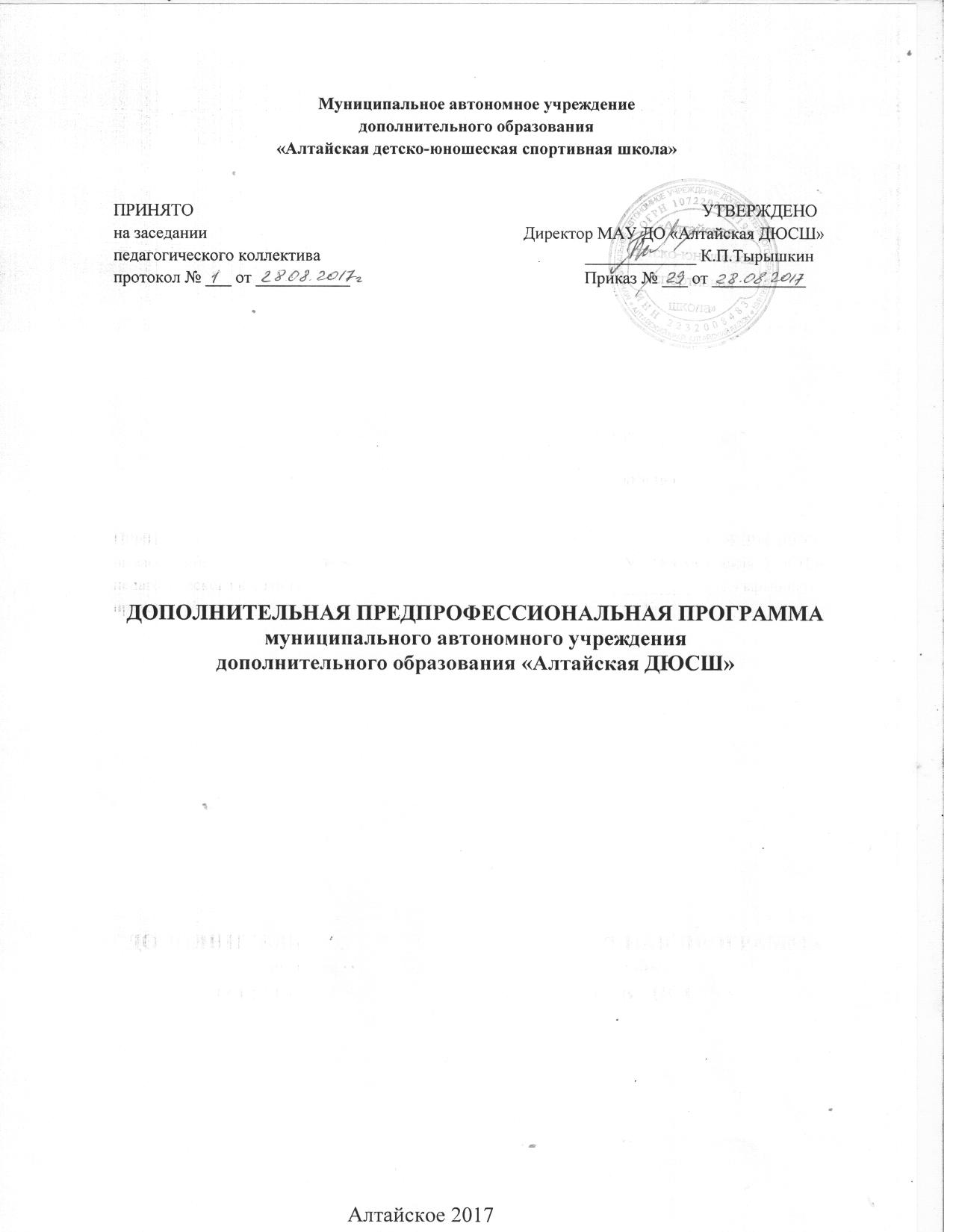                                I. Перечень программ В муниципальном автономном учреждении дополнительного образования «Алтайская детско-юношеская спортивная школа» реализуются следующие дополнительные предпрофессиональные  программы:1. Дополнительная предпрофессиональная  программа в области физической культуры и спорта по борьбе дзюдо 2. Дополнительная предпрофессиональная  программа в области физической культуры и спорта по биатлону3. Дополнительная предпрофессиональная  программа в области физической культуры и спорта по боксу4. Дополнительная предпрофессиональная  программа в области физической культуры и спорта по волейболу5. Дополнительная предпрофессиональная  программа в области физической культуры и спорта по футболуСрок освоения программ – 8 лет. Программы предназначены для детей в возрасте от 8 до 18 лет.                              II. Содержание программ  Программы разработаны на основе:- ФЗ  «Об образовании в Российской Федерации»,- Приказа от 12.09.2013г. №730 «Об утверждении государственных требований к минимуму содержания, структуре, условиям реализации дополнительных предпрофессиональных программ в области физической культуры и спорта и к срокам их реализации»          - Приказа Минобрнауки РФ от 29.08.13 №1008 "Порядок организации и осуществления образовательной деятельности по дополнительным общеобразовательным программам» ,- Приказа Минспорта РФ от 27.12.13 г. № 1125 «Об утверждении особенностей организации и осуществления образовательной, тренировочной и методической деятельности в области физической культуры и спорта»,- Постановления Главного государственного врача РФ от 04.07.2014 №41 «Об утверждении СанПин 2.4.4.3172-14 «Санитарно-эпидемиологические требования к устройству, содержанию и организации режима работы образовательных организаций дополнительного образования детей», - Устава МАУ ДО «Алтайская ДЮСШ».Программы учитывают требования федеральных стандартов спортивной подготовки по избранным видам спорта, возрастные и индивидуальные особенности обучающихся при занятиях избранным видом спорта.Основными задачами реализации программ являются:- формирование и развитие творческих и спортивных особенностей детей, удовлетворение их индивидуальных потребностей в физическом, интеллектуальном и нравственном совершенствовании;- формирование культуры здорового и безопасного образа жизни, укрепление здоровья обучающихся;- формирование навыков адаптации к жизни в обществе, профессиональной ориентации;- выявление и поддержка детей, проявивших выдающиеся способности в спорте.Программа направлена на:-отбор одаренных детей;-создание условий для физического образования, воспитания и развития детей;- формирование знаний, умений, навыков в области физической культуры и спорта, в том числе в избранном виде спорта;-организацию досуга и формирование потребности в поддержании здорового образа жизни.Программы по игровым видам спорта содержат следующие предметные области:-теория и методика физической культуры и спорта;- общая и специальная физическая подготовка;-избранный вид спорта;-развитие творческого мышления.Программы по спортивным единоборствам  содержат следующие предметные области:-теория и методика физической культуры и спорта;- общая физическая подготовка;-избранный вид спорта;- другие виды спота и подвижные игры;- технико-тактическая и психологическая подготовка.Программы по циклическим, скоростно-силовым видам спорта и многоборьям  содержат следующие предметные области:-теория и методика физической культуры и спорта;- общая физическая подготовка;-избранный вид спорта;- другие виды спорта и подвижные игры.Программа имеет следующую структуру:-титульный лист;- пояснительную записку;- учебный план;- методическую часть;-систему контроля и зачетные требования;-перечень информационного обеспечения.Организация занятий по программе осуществляется по следующим этапам подготовки:- этап начальной подготовки  –  3 года; - тренировочный этап (этап базовой подготовки или начальной специализации) –  2 года; - тренировочный этап (этап углубленной специализации или период спортивной специализации) – 3 года; Учебный план Программы содержит:-продолжительность и объемы реализации программы по предметным областям;- навыки в других видах спорта, способствующие повышению профессионального мастерства в избранном виде спорта;- соотношение объемов тренировочного процесса по разделам обучения .Методическая часть программы включает в себя:- содержание и методику работы по предметным областям, этапам подготовки;- требования техники безопасности в процессе реализации программы;- объемы максимальных тренировочных нагрузок. Система контроля и зачетные требования программы включают в себя:-комплексные контрольные упражнения для оценки результатов освоения программы;- требования к освоению программы.Перечень информационного обеспечения Программы  включает:- список литературы;- перечень Интернет-ресурсов, необходимых для использования в образовательном процессе.Регламентирование образовательного процесса на неделю10. Регламентирование образовательного процесса на день.Продолжительность одного тренировочного занятия рассчитывается в академических часах с учетом возрастных особенностей и этапа подготовки занимающихся и не может превышать: на этапе начальной подготовки – 2 часов; на тренировочном этапе  (этапе спортивной специализации) – 3 часов.11. Регламентирование образовательного процесса по годам обученияЭтап подготовки  ГруппаМаксимальный объем тренировочной нагрузки в неделю(в академических часах)Количество занятийв неделюэтап начальной подготовкиНП-163этап начальной подготовкиНП-284этап начальной подготовкиНП-384тренировочный этапТ-1124тренировочный этапТ-2124тренировочный этапТ-3185тренировочный этапТ-4186тренировочный этапТ-5186НП (до года)НП (свыше 1-го года)ТГ(базовая подготовка )ТГ (спортивная специализац)иялЧасы в годЧасы в нед/ годЧасывнеделюЧасы в годЧасывнеделюЧасы в годЧасывнеделюЧасы в годЧасывнеделюЧасы в годЧасывнеделюЧасы в годЧасыв нед828Биатлон6276836812552125521882818828     18/828Бокс6276836812552125521882818828     18/828Волейбол6276836812552125521882818828           18/828Дзюдо627683681255212552188281882882818      18/828Футбол     62768368125521255218828  18828     18/828